WHERE TO GET WHAT....KEY LANDMARKS 
Porta al Prato - is the main gate for both pedestrians and traffic to enter the town.  It’s located at the bottom of the main street (the Corso) on the north end of the walled town.  Wherever you are, just keep going downhill and you will likely come to the Porto Prato) (#3 on map). 

The Corso - is the commercial spine of the town, it's the main street for restaurants and shopping. The Corso runs almost the length of the town, from Porto Prato at the bottom up to a sharp switch-back to the right and leads to the Piazza Grande at the top. 

Piazza del Erbe – is a T-shaped intersection about one-third of the way up the Corso with an open loggia (a columned, covered space) that was once a vegetable market hence the name. Il Sasso, our host school, is located just below Piazza del Erbe on the right side going downhill.Piazza Grande – is the large open square at the top of the town with the cathedral) (#25 on map), city hall, the Medici well, restaurants and a cafe.  No matter where you are, go up hill and you will reach it. The Fortezza – medieval looking small fortress where you will have your classes. It is located at the top of the hill behind the cathedral (walk through the gate and up the shaded drive to the door) (#23 on map). It is at the south end of town.  To give you a sense of scale, the distance from the Fortezza to Porta Prato is one half mile.The Bus Station – walk down the Corso, go out Porto Prato, continue walking down to the traffic island in front of Santa Agnese church; take the soft right sharply down the hill. Walk past the Conad and take the first street to the right.  You will see the "Stazione" ahead on the left.WHERE TO GET:
1. Medicine (prescription and non-prescription) - there are two Farmicias in town.  One is up the Corso from Piazza del Erbe about 100 meters on the left; the other is just outside the Porto Prato straight down the hill on the left after the Tourist Information parking lot.  Usually, if one is closed, the other is open.

2. Light Groceries (fruit, bread, veggies) there are several small shops up on the Corso.  Major Groceries (school and office supplies, some clothing, towels, etc.)  Conad supermarket - walk down the Corso, go out Porto Prato, continue walking down to the traffic island in front of Santa Agnese church; take the soft right sharply down the hill. The Conad is on the right.  The smaller food shops within town tend to be significantly more expensive.

3. Kitchen Utensils (pots, pans, glasses, knives, forks) Conad supermarket (see above) or the hardware store a couple doors uphill from the Conad, same side of the street. Your apartment is likely to be stocked with most or all of what you need.

4. Train tickets - go to the Tourist Information Center, in the parking lot downhill from the Porta Prato, on the left.  Take cash, they do not accept credit cards.
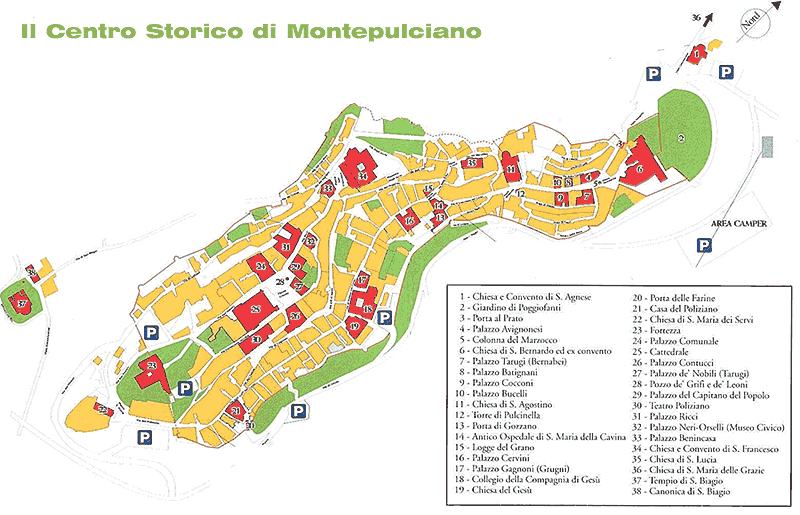 